Voorstelling AC ’t Lokaal is een activiteitencentrum gesteund vanuit OPVT Min en Beschut Wonen Min vzw.  Het is in het jaar 2000 opgericht met als doel cliënten vanuit deze 2 organisaties een zinvolle dagbesteding te geven.  In de loop der jaren zijn we uitgegroeid naar een dagcentrum waar een brede waaier van activiteiten aangeboden worden, zowel individueel als in groep, waaruit de cliënten een keuze kunnen maken en hierin zoveel mogelijk in ondersteund en begeleid worden.  ’t Lokaal is hiermee ook geen eindpunt voor iedereen maar kan terug een begin zijn voor verdere werkervaringen.De werking van ’t Lokaal, die hieronder wordt toegelicht, is ontstaan uit een intense samenwerking tussen een team van orthopedagogen, ergotherapeuten, maar ook door overleg met de administratieve hulp, klusjesman, alsook met stagiaires. Ook de persoonlijkheden van alle verschillende collega’s en jarenlange tradities en ervaringen geven kleur aan de werking van AC ’t Lokaal. De visie wordt dan ook jaar na jaar meer uitgesproken en sterker onderbouwd, ook dankzij voortdurende vorming, bijscholing, reflectie en inzet van het gehele team.
Op deze manier trachten we een zo goed mogelijke invulling te geven aan ons activiteitencentrum, waar cliënten vaak binnen een verplicht karakter over de vloer komen. VisieDoel van de behandelingEen volwaardige participatie aan de maatschappij is het ultieme doel  bij het behandelen van forensische cliënten, waarbij de mogelijkheid hebben tot het kunnen uitvoeren van betekenisvolle activiteiten een belangrijke voorwaarde is om deze re-integratie tot een goed einde te brengen. Bovendien kan het aangaan van betekenisvolle activiteiten antisociaal en crimineel gedrag verminderen. Een verplicht forensisch zorg - en behandelprogramma evalueert voortdurend de hulpvraag van de cliënt maar heeft ook aandacht voor het managen van risico’s, zowel voor de persoon als voor zijn omgeving. De unieke uitdaging waar therapeuten werkend binnen dit domein mee geconfronteerd worden is bijgevolg tweezijdig. Men tracht enerzijds steeds cliënten te engageren in voor hen betekenisvolle activiteiten. Anderzijds, omwille van de complexe psychische problematiek en het immer aanwezige gevaar op risicogedrag is dit niet altijd mogelijk. Sommige activiteiten zijn te hoog gegrepen of zijn niet voldoende veilig om uit te voeren. Een behoorlijk niveau van flexibiliteit en creativiteit zijn aldus noodzakelijk om met de vaak beperkte middelen en mogelijkheden die er zijn toch volwaardig engagement mogelijk te maken.De forensische cliëntDe mens biedt door middel van handelingen een adaptieve respons aan de specifieke uitdagingen die de omgeving op dat moment biedt. Vanuit dit proces van zelforganisatie ontstaat een vaardigheid die de persoon in de toekomst kan gebruiken bij het aangaan van nieuwe, onbekende uitdagingen. Binnen de forensische doelgroep is deze adaptieve respons of strategie niet voldoende adequaat, waarbij ongepast gedrag gesteld wordt dat zich kan vertalen in crimineel gedrag. Er worden voor forensische cliënten verschillende risicofactoren beschreven die het bereiken of onderhouden van een verrijkt, actief en gebalanceerd handelen bemoeilijken, met een verminderd gevoel van welzijn en mogelijk herval in negatief gedrag tot gevolg. In het bijzonder zijn er tekorten in de sensorimotorische, cognitieve en/of psychosociale vaardigheden. Ook een tijdelijke of aanhoudende deprivatie van belangrijke activiteiten kan de participatie aan de gemeenschap bemoeilijken. Activiteiten die de innerlijke behoeftes van een individu niet weten te bevredigen kunnen een gevoel van machteloosheid, frustratie en een verlies van controle of vervreemding van de gemeenschap of van zichzelf tot gevolg hebben. Tot slot kan gesteld worden dat er bij de forensische cliënt vaak een verstoorde balans is tussen gewenste en actuele participatie. Ervaring van de dagbestedingDe meerderheid van cliënten trachten zich in te zetten in positieve en betekenisvolle activiteiten, wat voldoening geeft en de gezondheid bevordert. Het engageren in activiteiten voorziet een individu van consistent gebruik van tijd, het brengt structuur, het stimuleert het ontwikkelen van vaardigheden, het gevoel van zelfwaarde en socialisatie. Bovendien helpt het ook een identiteit en een actief handelend leven te creëren. Wel moet de nuance gemaakt worden dat cliënten deelnemen aan activiteiten enkel en alleen om de tijd te doden of voorbij te laten gaan of enkel om te bewijzen aan autoriteiten, begeleiding en justitie hoe goed ze het doen. Hun motivatie is omwille van het verplichte karakter, vaak een complex gegeven.Activiteiten worden als betekenisvol beschouwd wanneer men er therapeutisch voordeel uit kan halen, wanneer ze aansluiten op de interesses van de cliënten  en wanneer ze de mogelijkheid bieden om sociale contacten te leggen, vaardigheden te ontwikkelen en om een verbinding te maken met de buitenwereld. Cliënten worden graag meer betrokken in het nemen van beslissingen in hun zorgtraject, en bovendien worden activiteiten die men uit eigen initiatief uitvoert als meer betekenisvol ervaren. In het bijzonder wordt het bevorderen van zelfredzaamheid en rehabilitatie gericht op arbeid sterk gewaardeerd, wat voornamelijk kan verklaard worden door de normaliserende impact van arbeid op het leven van een forensische cliënt . Een werkomgeving biedt een context waarbinnen cliënten meer zelfvertrouwen, motivatie en een gevoel van voldoening vertonen. Het spreekt voor zich dat ook de financiële vergoeding een sterke motivationele factor is.Men moet zich er bewust van zijn dat er vaak een discrepantie bestaat tussen de cliënten hun perceptie van de uitvoering van activiteiten en tussen die van de begeleiding. Wat voor begeleiding betekenisvolle activiteiten zijn, worden door de cliënten mogelijk niet als dusdanig ervaren. Daarnaast kan ook de levensgeschiedenis, zeg maar de rugzak die elke cliënt met zich meedraagt, de algemene tevredenheid en de beleving van de dagbesteding in zowel de positieve alsook de negatieve zin kleuren. Missie ’t LOKAAL: 3  pijlersDoor middel van dialoog tussen deelnemer en begeleider komen we tot een zinvolle dagtaak, om zo (meer) zelfstandigheid op verschillende vlakken te bekomen. Door meer actieve participatie komen we tot resocialisatie en rehabilitatie dat streeft naar een zo best mogelijke re-integratie in de maatschappij.Vanuit deze beknopte theoretische visie trachten wij een antwoord te bieden via onze werking om te komen tot participatie aan de maatschappij. We kunnen dit binnen onze werking opdelen in drie pijlers: Zelfstandigheid, dialoog, en een gestructureerde zinvolle dagbesteding. ZelfstandigheidWe streven naar een zo groot mogelijke zelfstandigheid van onze cliënten. Ze bepalen samen met de begeleiding de koers die ze willen nemen. Binnen de therapeutische relatie staan respect, gelijkwaardigheid, betrokkenheid, verbinding, wederkerigheid, openheid en vertrouwen dan ook centraal. Dit zijn voor ons de basisvoorwaarden om een veilige therapeutische relatie te bewerkstelligen. Een dergelijke relatie moet de kwaliteit van de hulpverlening waarborgen en kan machtsverhoudingen laten verdwijnen. We creëren een klimaat waarin leren met elkaar en leren van elkaar waargemaakt wordt.
Om zelfstandigheid te bevorderen gaan we steeds uit van de krachten en beschermende factoren van onze cliënten, in plaats van de focus te leggen op de beperkingen. Dankzij dit proces van empowerment krijgen de cliënten greep op hun eigen situatie en hun eigen omgeving,  dit via het verwerven van controle, het aanscherpen van kritisch bewustzijn en het stimuleren van participatie. DialoogVanuit gesprek, overleg en ontmoeting krijgt de gehele dagbesteding binnen ‘t Lokaal vorm. Deze dialoog gebeurt zowel met de cliënt, alsook met de omgeving.In het individueel werken met de cliënt is het in het bijzonder de taak van de hulpverlener om de handelingsidentiteit van zijn cliënt te bepalen. Wat doet hij graag/niet graag, hoe zag zijn dagbesteding er uit voorafgaand aan de opname en hoe ziet ze er momenteel uit, zijn enkele vragen waarop men een antwoord tracht te vinden. Ook waar de cliënt naartoe wil werken staat centraal. Een grondige activiteitenanalyse maakt ook deel uit van de behandeling, waarbij niet enkel naar de uitvoering maar ook naar de subjectieve ervaring van de uitvoering van activiteiten gepeild wordt. Ook de activiteiten die niet kunnen uitgevoerd worden mogen niet over het hoofd gezien worden, gezien dit heel wat frustraties met zich kan meebrengen die de ervaring van de gehele dagbesteding kunnen kleuren. Vervolgens is het vaak nodig om naast de cliënt ook zijn omgeving (begeleiding) te bevragen gezien de perceptie van de activiteiten vaak verschillend is. Dialoog met de instanties Beschut Wonen MIN en OPVT MIN zijn aldus essentieel. We trachten dit te bevorderen door regelmatig overleg te plegen met de betreffende mentoren, het hanteren van actieschema’s die beschikbaar zijn voor beide partijen, en via zorgtafel en zorgplanbesprekingen. Als voorbereiding op deze besprekingen, vullen onze cliënten onze ABC lijst in , al dan niet met hulp van de begeleiding.  Daarna worden de vragen besproken om zo individuele doelstellingen te bekomen op het gebied van autonomie, binding en competentie.Naast dialoog met de andere organisaties binnen het circuit, wordt er vanuit het Lokaal hard gewerkt aan het uitbreiden van externe contacten, dit om verschillende redenen. Externe contacten verhogen kansen tot participatie, zorgen voor een afzet voor ons Soepfabriekske en creëren mogelijkheden voor het ontvangen van arbeidsmatige opdrachten.Zo werken wij samen met volgende organisaties:Buurtcentrum CortinaBuurthuis  De BuurtDistrict HobokenBuurthuis Costa Sint-AndriesWijkcomité WillibrordusBuurtsport AntwerpenPsylos / Psylos AntwerpenTroubleyn/AngelosOKRADC BilzenhofPSC Open HuisATLAS en Inburgering AntwerpenWingerdbloeiWerkhuizen Min’t Soepfabriekske is binnen ’t Lokaal een zeer belangrijke activiteit, niet alleen omdat hierbij verschillende vaardigheden kunnen aangeleerd worden, maar ook omdat dit een belangrijke bron van inkomsten is. Meer en meer hebben we oog voor het kostenplaatje voor onze werking, en trachten we de beschikbare middelen zo goed mogelijk in te zetten.Gestructureerde zinvolle dagbestedingWe streven naar een verrijkt en gevarieerd therapeutisch aanbod opdat cliënten hun interesses kunnen aftasten en hier zo veel mogelijk (therapeutisch) voordeel kunnen uithalen. We trachten de controle van zijn behandeling deels bij de cliënt te leggen door verschillende soorten activiteiten aan te bieden en de keuzemogelijkheden te vergroten. Op deze manier willen we ook het verplichte aspect van de behandeling naar de achtergrond schuiven en het accent op “kunnen” en “mogen” leggen, eerder dan op het “moeten”. Sinds dit jaar werken we met een nieuwe methodiek, gebaseerd op de Zelfdeterminatietheorie (ZDT).  De ZDT beschouwt de bevrediging van de aangeboren psychologische basisbehoeften aan autonomie (‘autonomy’), verbondenheid (‘belongingness’) en competentie (‘competence’) als cruciale voedingsstoffen voor persoonlijke ontwikkeling en optimaal functioneren (Deci & Ryan, 2000; Reeve, 2005).  Door in te spelen op deze behoeften en bij onze cliënten een behoefte-ondersteunende aanpak aan te houden, verhogen we de kans op algemene groei en ontwikkeling naar een meer autonoom gemotiveerde persoon.Deze theorie hebben we verwerkt in een ABC lijst (autonomie,binding,competentie) die we al dan niet samen met de cliënt bespreken om zo tot individuele doelstellingen te bekomen.  Op die manier proberen we bij onze cliënten een gedragsverandering te bekomen van ‘moetivatie’ naar ‘ motivatie’ of van ‘ moeten naar ‘willen’.In functie van de wensen en doelen van onze cliënten, gaan we op zoek naar activiteiten die op maat zijn, zodat de persoon voor hem betekenisvolle activiteiten kan uitvoeren die passen binnen het kader van risicomanagement vs. gepaste zorg, waarbij de hiervoor besproken risicofactoren zo goed mogelijk weggewerkt of gecompenseerd worden. Cliënten moeten zich vanuit het aanbod binnen en buiten de instelling kunnen ontplooien, waarbij ze zo zelfstandig mogelijk leren functioneren binnen de maatschappij, met oog op re-integratie en participatie. De kanttekening moet wel gemaakt worden, dat het in realiteit onmogelijk is om het aanbod volledig op maat af te stemmen voor elke cliënt. Vaak hebben activiteiten plaats in groep en moet er consensus gevonden worden over welke activiteiten binnen het aanbod verwerkt worden. Het uittekenen van de gehele werking is aldus een complexe taak. Er wordt voortdurend gezocht naar activiteiten die door de persoon zowel als de begeleiding als betekenisvol ervaren worden, waarbij elke cliënt een zo individueel en uniek mogelijk traject uitgestippeld krijgt.Gemiddeld aanwezig per maand t.o. aantal 2016Uit bovenstaande tabel kunnen we besluiten dat gemiddeld 57 personen hebben deelgenomen aan activiteiten.  We kunnen dan ook vaststellen dat we ongeveer gelijk zitten zoals vorig jaar.  Toen kwamen we op een gemiddelde van 56 personen. Over een heel jaar gezien zijn we het drukst bezocht geweest in de maanden maart en september.  Als we zien  naar het aantal actieve ingeschreven deelnemers dan komen we op een totaal van 82 namen.  Verder in het jaarverslag gaan we verder in op het verloop, de leeftijd en de diagnose van onze cliënten.Gemiddeld aantal deelnemers per dag 2016Bekijken we de aanwezigheden per dag, dan komen we aan een hoogst gemiddelde aantal van 37,99  personen op donderdag.  Maandag scoort als  tweede, dat na het weekend valt.  Vaak hebben gasten dan nood aan sociale contacten en een andere daginvulling.  Tov vorig jaar zien we een lichte daling behalve op donderdag en vrijdag.  Op dinsdagnamiddag zijn we gesloten wat resulteert naar een laag gemiddelde. Op vrijdag nemen veel deelnemers al eens vrijaf of plannen een andere activiteit.Aanwezigheden in de voormiddagAls we de bezetting dan bestuderen  naar voor- en namiddag, kunnen we besluiten dat meer gasten deelnemen in de voormiddag.  Op maandag- en donderdagvoormiddag komen het meest aantal gasten naar het lokaal met een gemiddelde van ongeveer 23,81 deelnemers.  Aanwezigheden in de namiddagAlgemeen gezien komen er minder gasten naar ’t lokaal in de namiddag.  Dinsdag is het lokaal gesloten wat resulteert in een zeer lage bezetting in de namiddag. Af en toe in het jaar is er toch een uitstap of feest dat op dinsdagnamiddag doorgaat. Bijkomende cijfers Verloop van deelnemersIn 2016 zijn er 23 nieuwe inschrijvingen geweest.  Daarvan hebben 4 cliënten zich aangemeld via Forensische Outreach of het Schakelteam.  De grootste groep van 59 deelnemers kwam voor 2016 al naar ’t Lokaal.  In totaal hebben 82 cliënten actief deelgenomen aan ons activiteitenprogramma.Van de 82 deelnemers zijn er 17 vertrokken dit jaar.  We hebben ook 6 cliënten mogen in schrijven die ook hetzelfde jaar weer vertrokken zijn.Doorverwijzende organisatie LeeftijdAls we kijken naar de leeftijd van onze deelnemers , valt de grootste groep binnen de leeftijdscategorie van 30 tot 60 jaar.DiagnoseIn bovenstaande tabel zien we dat de grootste groep van hoofddiagnoses zich manifesteert binnen schizofrenie en andere psychische stoornissen (psychotische stoornis, paranoïde stoornis…).  Als tweede grootste groep is een persoonlijkheidsstoornis vastgesteld. We constateren ook dat een aantal een mentale beperking hebben, al dan niet samen met een psychische stoornis.% bezetting per afdelingWij bieden binnen ons activiteitencentrum een waaier van activiteiten waarin elke deelnemer inspraak heeft in zijn eigen activiteitenplanning.  Wekelijks komen dezelfde activiteiten aan bod om een duidelijke structuur te geven aan onze cliënten.  Al verschillende jaren zijn onze activiteiten opgesplitst binnen 5 afdelingen: arbeidszorg, vorming, sport, kunstatelier en ontspanning.  Elk jaar is het een uitdaging om hier nieuwe projecten en activiteiten in aan te bieden. Terwijl de deelname aan vormingsactiviteiten en sport vorig jaar minder was, zien we dit jaar weer een verhoging, wat super goed is.  We zien op onderstaande grafiek een piek in de maanden maart en juni, en een dal in de maanden juli en november, wat misschien kan verklaard worden door de weergevoeligheid bij onze deelnemers.We hebben al veel geïnvesteerd in sport maar het blijft een uitdaging om deze pijler te blijven promoten bij onze cliënten  Een actievere levensstijl leidt namelijk tot een betere fysieke en geestelijke levenskwaliteit.   Dankzij de activiteiten en tornooien aan Psylos zien we de intrinsieke motivatie bij onze cliënten vergroten. De afdeling kunstatelier is lichtjes gedaald maar blijft een activiteit waar veel gasten aansluiting bij vinden.  We bieden dit ook elke dag aan.  Der plannen liggen klaar om het kunstatelier dat zo in trek is bij onze deelnemers, om te vormen naar specifieke ateliers.  Zo kunnen we meer evolueren van een ‘crea-atelier’ naar echte kunst.  We noemen het al kunstatelier maar vaak beperkt de inhoud zich tot crea-activiteiten.In de volgende twee grafieken ziet u ons aanbod opgedeeld per dagdeel.  De voormiddag is onderverdeeld in 2 blokken van 1 uur.   Deze grafiek geeft weer dat er een wissel kan plaatsvinden na de 1ste blok.  Bijvoorbeeld een deelnemer schrijft zich eerst in voor kunstatelier en na de pauze voor computer (afdeling vorming).  Bij aantal van onze cliënten is er sprake van een beperkt concentratievermogen, doorzettingsvermogen en vatbaarheid voor drukte en stress waardoor deze afwisseling als positief ervaren wordt.  Het in ook een middel om hun dagactiviteit geleidelijk aan te kunnen opbouwen van een laag naar een hoog actieve daginvulling, uiteraard afhankelijk van de cliënt zelf.In de namiddag nemen onze gasten vooral deel aan sport, ontspanning en kunstatelier.  De namiddag is opgedeeld in 3 blokken van 45 min.  Met de ontspanningsactiviteiten in de namiddag creëren we een iets rustigere sfeer.  De activiteiten vinden zich vooral buiten het ’t Lokaal zoals voetbal, zwemmen, sjoelbakken, flyeropdrachten,..% bezetting per afdeling ArbeidszorgBinnen onze afdeling arbeidszorg zijn er dit jaar een aantal veranderingen gebeurd.  We hebben geen projecten meer kunnen uitvoeren binnen beschutte werkplaats ‘Werkhuizen Min vzw’, wegens te weinig extra werkopdrachten.  Wel zijn we in een nieuw project kunnen instappen, geregistreerd binnen opdrachten buitenaf, namelijk ‘ Tuinvreugde’.  Dat is een bedrijf in Boom waar we allerlei klusjes doen zoals opruim, snoeiwerk, afbraak, enz.  We gaan hier 2 voormiddagen naartoe met een max van 4 deelnemers. Sinds september is ergotherapeut Stijn gestart met arbeidtrajectbegeleiding.  Hij begeleidt mensen individueel naar vrijwilligerswerk.  Een aantal deelnemers hebben zo al vrijwilligerswerk op maat gevonden, dat ze blijven combineren met een aantal dagactiviteiten in ’t lokaal. (blz 30)Op het vlak van klusjes zien we een daling met 13% ten opzichte van vorig jaar doordat de schilderwerken op de benedenverdieping afgerond zijn.  In 2017 gaan we waarschijnlijk terug een verhoging zien omwille van schilderwerken en nieuwe vloerbekleding op de bovenverdieping, dit in kader van de re-organisatie van het kunstatelier.Onze belangrijkste troef binnen arbeidzorg is ons Soepfabriekse.  Wij kopen groenten aan en verwerken deze tot een heerlijke soep die we verkopen aan vaste klanten en particulieren.  We verkopen gemiddeld een 462 liter soep per maand.  We bereiden ook verschillende maaltijden die we aan een democratische prijs verkopen. KunstatelierWij bieden binnen kunstatelier zowel individueel aan als in groep.  In groep komt de opdracht van de begeleiding en blijft de begeleiding tot de activiteit afgerond is.  Bij individueel kunstatelier is het de gast zelf die zoekt naar een opdracht waarbij hij regelmatig gestuurd wordt door de begeleiding.  Kunstatelier individueel is lichtjes gedaald ten opzichte van vorig jaar.  Sommige deelnemers die hieraan deelnemen kiezen hiervoor doordat ze bij andere activiteiten moeilijk een aansluiting vinden.  De overgrote meerderheid kiest hier wel bewust voor omwille van rust, dezelfde handelingen kunnen uitvoeren of die minder graag in groep werken.  De bezetting in het kaarsenatelier is in stijgende lijn maar we blijven zoeken naar een grotere afzetmarkt om deze activiteit meer te kunnen aanbieden per week.  Het proces en het afgewerkte resultaat spreekt enorm aan bij de gasten die hieraan deelnemen.  We verkopen al een tweetal jaar in ‘talent in de buurt’, een winkeltje in Berchem en op het ‘Warm Winters Wijkfeest’, georganiseerd door wijkcomité Willibrordus..  We hebben ook kunnen proeven hoe het is om op bestelling te werken ,wat we in de toekomst nog graag willen doen.  Regelmatig krijgen we oude kaarsenresten binnen, oa van de kerk, die we terug smelten en hiermee nieuwe kaarsen creëren.  Zo blijven onze uitgaven beperkt en hopen we in 2017 de uit- en inkomsten in evenwicht te houden.  VormingWe bieden op verschillende vlakken vorming aan in ons activiteitencentrum.  We geven kookles in groep, bespreken de actualiteit van de dag, en trachten hen rond computergebruik dingen bij te leren.  Computer is enorm populair bij onze cliënten met vooral muziek beluisteren, facebook en email als belangrijkste interesses. De deelname aan onze kookles is in dalende lijn.  Dit is te verklaren door de sociale restaurants in de buurt die aan een lage prijs een lekkere en uitgebreide maaltijd aanbieden waardoor vooral gasten vanuit BW Min daar hun maaltijd nuttigen.We zijn ook terug gestart met een fietsatelier.  Een van onze deelnemers kan hier aardig mee overweg.  Hij herstelt de fietsen en krijgt zo meer verantwoordelijkheid en eigenheid als fietsenmaker.    SportWij bieden meerdere soorten sport aan.  Wandelen bieden we 2 x/week aan en de andere sporten 1x/week.  We stippelen heel afwisselende wandelingen uit naar verscheidene Antwerpse natuurgebieden en wijken in de stad.  Zaalsport is beurtelings basketbal of voetbal, dat doorgaat in de sporthal van Park Spoor Noord, om zo een grotere groep gasten van ’t lokaal te bereiken.  Netbal wordt samen gespeeld met Open Huis PSC, een organisatie uit de buurt.  Zo kunnen we elke week een 2-tal matches spelen.  Fitness gaat door in de mooie  fitnesszaal in PVT Min. We begeleiden alle sporten zelf.  We nemen ook deel aan Psylos activiteiten ongeveer 1 keer per maand verspreid over gans Vlaanderen.   OntspanningOnder de afdeling ontspanning is ‘vrije keuze namiddag’ de meest gegeerde activiteit.  Deze activiteit gaat elke week door op vrijdagnamiddag.  Vrije keuze wil zeggen dat onze deelnemers een zekere vrijheid krijgen om deze namiddag in te vullen. Voornamelijk wordt er gekozen voor computer en wat babbelen en koffie drinken.  Zo wordt er stilaan het weekend ingezet.Ontmoeting en sociale contacten zijn belangrijke doelstellingen naar verdere integratie in de maatschappij.  Vandaar dat we  1 keer per week naar de markt gaan.  Ook sjoelen is een activiteit dat heel wat deelnemers trekt en dat buitenshuis doorgaat.Jaarlijks  organiseren we ook feesten zoals een BBQ, een jaarlijkse vakantie,daguitstappen, een quiz, gezelschapspelen, buitenactiviteiten, film, …Realisaties 2016ArbeidszorgtrajectbegeleidingWaarom?Cliënten ondervinden problemen in hun zoektocht naar werk: Stigma  Stap is te groot Sociale vaardigheden Arbeidsvaardigheden Arbeidsattitudes Onwetendheid Angst voor verliezen van uitkering… Nood aan ondersteuning ! Vroeger namen de cliënten zelf het initiatief tot arbeidstrajecten. Omwille van verschillende redenen werden deze trajecten vroegtijdig stopgezet. Deze negatieve ervaringen hebben een weerslag op zowel  het zelfvertrouwen als op de psychische stabiliteit van de cliënt. Een andere reden waarom we dit project in het leven hebben geroepen zijn de wachttijden van GTB. Vaak moeten cliënten na een aanmelding maanden wachten. Tijdens deze maanden kunnen wij door middel van het project al eerste stappen zetten richting een arbeidsmatige dagbesteding. Het trajectCliënt toont interesseKeuze uit verschillende mogelijkheden:Vrijwilligerswerk (Pegode, zelfstandig)GTB: Beschutte werkplaatsen,…NECSociale werkplaats De Sleutel, opnieuw & co,…Afnemen ICFKennismakingsgesprekMeelopen eerste dagVerdere opvolging  onbeperktMomenteel staan we open voor alle mogelijke trajecten richting werk, van vrijwilligerswerk tot zoeken van werk in het NEC. Op termijn zullen we onze trajecten wel wat moeten afbakenen, het is niet de bedoeling om het warm water uit te vinden. Er zijn tal van organisaties die gespecialiseerd zijn in arbeidstrajecten. In de toekomst zouden wij ons vooral willen focussen op vrijwilligerswerk, trajecten opvolgen in sociale werkplaatsen, trajecten opvolgen in GTB en ondersteuning bieden bij het zoeken van werk in het NEC. We hebben sinds kort ook een partnerschap ondertekend bij sociale werkplaats Weerwerk in Morstel. Hier bieden ze intensieve trajecten aan om eerste stappen te zetten richting een arbeidsmatige dagbesteding op maat van de cliënt. De trajecten van cliënten uit PVT Min zijn al afgebakend. Vanuit ’ t Lokaal gaan we trajecten opvolgen richting vrijwilligerswerk en sociale werkplaatsen. De trajecten via GTB worden opgevolgd door Yana van PVT Min. Actuele trajecten De toekomstWerken in groep bij verschillende bedrijvenVlottere doorstroming naar de reguliere arbeidsmarktVlottere doorstroming in functie van doorverwijzingenEvidence Based onderbouwen van het projectWerken volgens wetenschappelijk onderbouwde methodiekenKunstatelierDe plannen voor onze re-organisatie van het kunstatelier hebben vorm gekregen dmv interviews met onze clienten, een bezoek aan dagcentrum De Vinken, en verschillende opzoekingen en vergaderingen.  Zo zal in 2017 het groeps- en individueel kunstatelier veranderen naar specifieke ateliers zoals kleiatelier, schildersatelier, tekenatelier, fotografie, houtatelier, ect .  SportOnze sportactiviteiten zijn een must om onze deelnemers in beweging te krijgen en te houden.  Een wisselend aanbod en wedstrijdmomenten geven een extra motivatie om hieraan deel te nemen, vandaar dat we ons via Psylos ook in de voetbalcompetitie ( regio Oost-Vlaanderen) ingeschreven hebben.  Onze nieuwe collega Jinse, gestart in augustus, heeft deze uitdaging aangenomen.ArbeidszorgBinnen arbeidszorg zijn we in een nieuw project kunnen instappen.  We gaan namelijk 2 maal per week 1 dagdeel met een groep werken in een bedrijf waar we opruim, klusjes en snoeiwerk kunnen verrichten.  KaarsenatelierWe krijgen vanaf dit jaar meer en meer oude kaarsenresten binnen.  Particulieren brengen dit naar ons , maar vooral ook de pastoor van  de St  Willibrorduskerk en de Kathedraal van Antwerpen.  Zo kunnen wij onze aankoop van kaarsenwas beperken.VormingIn samenwerking met BW Min zijn we mee kunnen instappen in de vorming ‘Kracht en Herstelgericht werken binnen een justitieel en forensisch kader’.  De vorming werd begeleidt door ‘Walraven zorgadvies’ uit Nederland.‘t BladjeWe hebben terug  een ‘gazetje’ van en voor de bewoners van het hele circuit Min.  Met de geboorte van ‘Het  Bladje’ hebben we een mooie opvolging van de ‘beschutte weetjes’ en het ‘minneke’. De redactie bestaat uit 2 gasten die samen met de begeleiding informatie en foto’s verzamelen en uittypen.  Het is leuk om hun verhalen te horen en te lezen. DeelnemersraadHet vroeger ‘Comité’ waarbij de gasten zelf  maandelijks een deelnemersvergadering organiseerden is helemaal verwaterd en stopgezet.  Om onze gasten toch mee te doen participeren en inspraak te geven in activiteiten en het leefgebeuren van ’t lokaal, zijn we dit jaar terug gestart met een ‘deelnemersraad’ die ook maandelijks doorgaat.  Deze wordt geleidt door de coördinator van ’t lokaal.Doelstellingen 2017KunstatelierWe hebben plannen om ons kunstatelier te hervormen zowel de werking als de indeling van de ruimtes.  Eerst komen de schilderwerken en een nieuw vloerbekleding en dan kunnen onze ideeën werkelijkheid worden.  De verschillende ruimtes worden dan anders ingedeeld in functie van het atelier.  SportWe blijven verder deelnemen aan de voetbalcompetitie waarbij meer zal geoefend worden op het teamspel, met elk zijn positie.  Ook netwerken met andere organisatie binnen Psylos maar ook daarbuiten vb door een sportdag, blijft een prioriteit.Structurele veranderingenNu alle verbouwingen in de keuken en schilderwerken op de benedenverdieping achter de rug zijn, is ook de vloerbekleding aan vervanging toe.ArbeidszorgWe zijn steeds op zoek naar opdrachten gezien de therapeutische effectiviteit en de grote vraag bij onze deelnemers.  We blijven ons hier dan ook volop voor inzetten. Met Tuinvreugde ( p 23) hebben we al een belangrijke stap gezet.  We worden ook meer en meer gevraagd voor flyerwerk van festiviteiten.  Dat geeft niet alleen voldoening  en meer zelfstandigheid bij onze deelnemers maar bevordert ook hun integratie in de maatschappij.ContactgegevensActiviteitencentrum ’t LokaalPastorijstraat 372060 Antwerpen0491/563990lokaal@beschutwonenmin.beVerantwoordelijke 	Rudy WoutersCoördinator 	Leen BulteelBegeleiders	Tine Mortelmans/Steffie Loos	Stijn Machiels	Leen Bulteel	Hanne Allaerts	Veerle LuytsAdministratie	An VrielynckxAANTAL DEELNEMERSAANTAL DEELNEMERSNieuwe cliënten in 201623waarvan  extern4Oude cliënten in 201659TOTAAL82VERTROKKEN  DEELNEMERSVERTROKKEN  DEELNEMERSUitgeschreven oude cliënten  in 201611Nieuwe cliënten en uitschreven in 20166TOTAAL17DOORVERWIJZINGDOORVERWIJZINGVzw Beschutwonen Min49OPVT Min27ForOut5Schakelteam1TOTAAL82LEEFTIJDLEEFTIJD18-29j1030-39j2140-49j2250-59j2160-69j670-<702TOTAAL82Diagnose AS 1Diagnose AS 1+Diagnose AS 2Diagnose AS 2+Aan middelen gebonden stoornis11200Schizofrenie en andere psychische stoornis28300Stemmingsstoornissen2100Seksuele stoornissen8500Impulscontrole stoornissen1100Mentale handicap00120Persoonlijkheidsstoornis00192Geen diagnose3060TuinvreugdevrijwilligerswerkGTBAanmelding Sociale werkplaatsPVT Min752BW Min212For Out11TOTAAL8282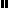 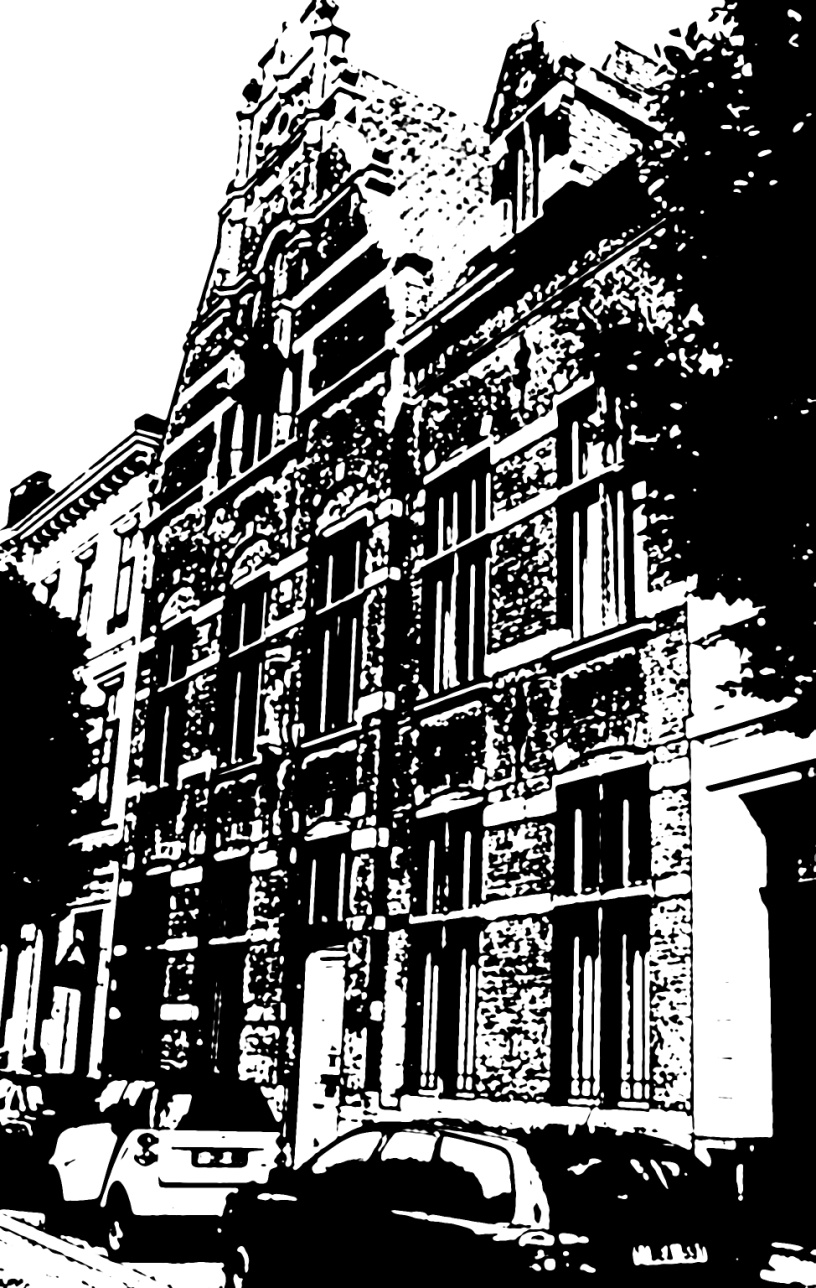 